 2LISTA DE MEDICAMENTOS EXISTENTES NA FARMÁCIA BÁSICA MUNICIPAL DE SIRIRI AAS 100MG COMP INF.ACEBROFILINA XAROPE 5MG/MLACICLOVIR 200MG COMPACICLOVIR CREMEACIDO FÓLICO 5MG COMP.ALBENDAZOL 400MG COMP.ALBENDAZOL SOL 40 MG/ML FRAMBROXOL15/5MG/ML PEDIATRICOAMIODARONA 200 MG COMP.ANLODIPINO 10MGATENOLOL 100 MGATENOLOL 25MGATENOLOL 50MGAZITROMICINA 500MG COMP.AZITROMICINA SUSPENÇÃO ORAL 600MG BENZILPENICILINA 600.000 UIBENZOILMETRONIDAZOL 40MG/ML SUSP. 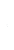 BROMAZEPAM 3MG COMP.BUT. ESCOPOLAMINA 6,67MG/ML+ DIPIRONA 333,4MG/ML  20MLCAPTOPRIL 25MG COMP.CARBAMAZEPINA XAROPE 20 MG/ML C/100ML.CARVEDILOL 12,5 MG CARVEDILOL 25 MG CARVEDILOL 6,25 MGCARVERDILOL 3,125CEFALEXINA 500MG COMP.CETOCONAZOL COMP.CETOCONAZOL CREME TOP.CLONAZEPAM 2,5 GOTASCLONAZEPAM 2MG COMP.CLOPIDROGREL 75MG CPR CLORPROMAZIA 100MG COMP  CLORPROMAZIA 25MG COMP  CLORPROMAZINA SOL. ORAL 40 MGDECANOATO DE HALOPERIDOL INJ.DEXAMETASONA POMADA DEXCLORFENIRAMINA, 2MG COMP.DIAZEPAM 10MG COMPDIAZEPAM 10MG/2ML INJ. DIAZEPAM 5MG COMPDICLOFENACO DE POTÁSSIO COMP.DICLOFENACO DE SÓDIO COMP. DIGOXINA 0,25MG COMP.DIPIRONA 500MG COMP. DIPIRONA GOTASENALAPRIL 10 MGENALAPRIL 5 MGENANTATO50MG+ESTRADI.5MG. INJ( NOREGYNA)ERITROMICINA 50MG/ML FR ESPIRONOLACTONA 100MG COMP. ETINILESTRADIOL0,03MG+LEVO0,15MG COMP(CICLO 21). FENOBARBITAL 100MG COMP.FENOBARBITAL 4% GOTASFLUCONAZOL 150 MG COMP.FLUOXETINA 20MG COMP.FURUOSEMIDA 40 MG COMP.HALOPERIDOL 1 MG COMPHALOPERIDOL 5 MG COMPHALOPERIDOL 50 MG/ML INJHIDROCLORITIAZIDA 25MG COMP.HIDRÓXIDO DE ALUMÍNIO SOL.IBUPROFENO 300MG COMP..IMIPRAMINA 25MG COMP.INSULINA REGULAR INJ.INSULINA NPH INJ.IVERMECTINA 6MH COMP.LEVOMEPRAZINA 40MG/ML LEVOMEPROMAZINA 100MG. COMP.LEVONORGESTREL 0,75 MG COMP. LOSARTANA POTÁSSICA 100 MGLOSARTANA POTÁSSICA 50 MGMALEATO DE TIMOLOL 0,5%MEBENDAZOL SUS.MEBENDAZOL 100MG COMP.METFORMINA 500MG METFORMINA 850MGMETILDOPA 250MG COMP.METRONIDAZOL 250MG COMP.METRONIDAZOL 400MG COMP. METRONIDAZOL GEL VAGINALMICONAZOL CREME TOPICOMICONAZOL CREME vaginalNASOJET 9MG/ML NAZALNEOMICINA +BACTR. POMADANIMESULIDA 100MG COMPNIMESULIDA GOTASNISTATINA SUSPENSÃO ORALNORETISTERONA 0,35 MG COMP ÓLEO MINERAL FROMEPRAZOL 20 MGPASTA D´ÁGUA PASTA (F.N)POLIVITAMINICO(COMPL. B ) COMP.POLIVITAMINICO(COMPL. B )SUS. FRPREDINISOLONA SOLUÇÃO 1MG/MLPREDNISONA 20MG COMP.PREDNISONA 5MG COMP. SAIS PARA REIDRATAÇÃO SASHES SALBUTAMOL 100 MCG SPRAYSALBUTAMOL LIQSIMETICONA 75MG GTS.SINVASTATINA 20 MGSINVASTATINA 40MG COMP.SUFAMETAZXOL+TRIMETROPINA 400+80MG COMP.TRAMADOL  10MG/2ML INJ